ATTESTATION D’ABSENCE DE GARAGE ET/OU DE PARKING PRIVÉJe soussigné………………………………………………………………………résidant à l’adresse ………………………………………..……………………………………………………………………………….., atteste ne pas avoir de garage et/ou d’emplacement de parking privé à l’adresse susmentionnée.Fait à Bruxelles, le…………………………………….                                        Signature du demandeurATTEST VAN AFWEZIGHEID VAN GARAGE /OF EEN PRIVATE PARKINGOndergetekende………………………………………………………………………woonachtig te ………………………………………..……………………………………………………………………………….., bevestigt niet over een garage en/of private parkeerplaats op het bovenvernoemde adres te beschikken.Gedaan te Brussel, op…………………………………….                       Handtekening van de aanvragerAdministration Communale de MOLENBEEK-SAINT-JEAN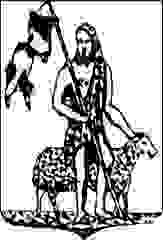 Gemeentebestuur van
SINT-JANS-MOLENBEEKRue du Comte de Flandre 201080 BruxellesService Mobilité : 02. 412.37.46E-Mail : mobilite@molenbeek.irisnet.bewww.molenbeek.beAdministration Communale de MOLENBEEK-SAINT-JEANGemeentebestuur van
SINT-JANS-MOLENBEEKGraaf van Vlaanderenstraat 201080 BrusselDienst Mobiliteit : 02. 412.37.46E-Mail : mobiliteit@molenbeek.irisnet.bewww.molenbeek.be